Уведомление об отзыве заявокНа участие в аукционе № 0437-12ММ в соответствии с протоколом          № 0437-12ММ  от 08 ноября 2012 г. было подано 3 заявки от физических лиц: - Андрейчук Елена Владимировна;- Айдаров Ильдар Харисович;- Канавин Максим Александрович.   В связи с подачей заявлений от  физических лиц: - Андрейчук Елены Владимировны; -Айдаровым Ильдаром Харисовичем; - Канавиным Максимом Александровичем об отзыве поданных заявок - на приобретение м/м № 32 не подано ни одной заявки.   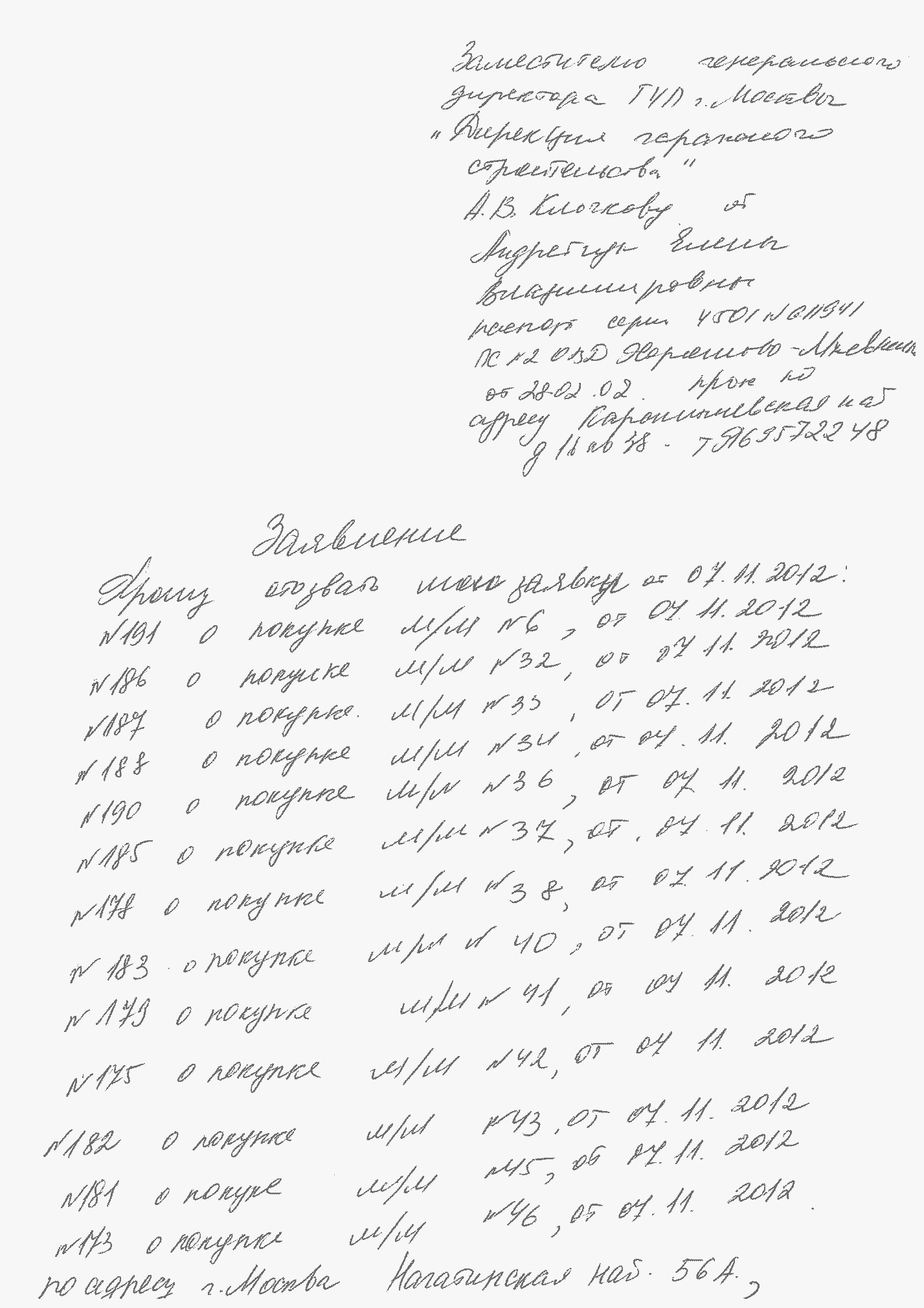 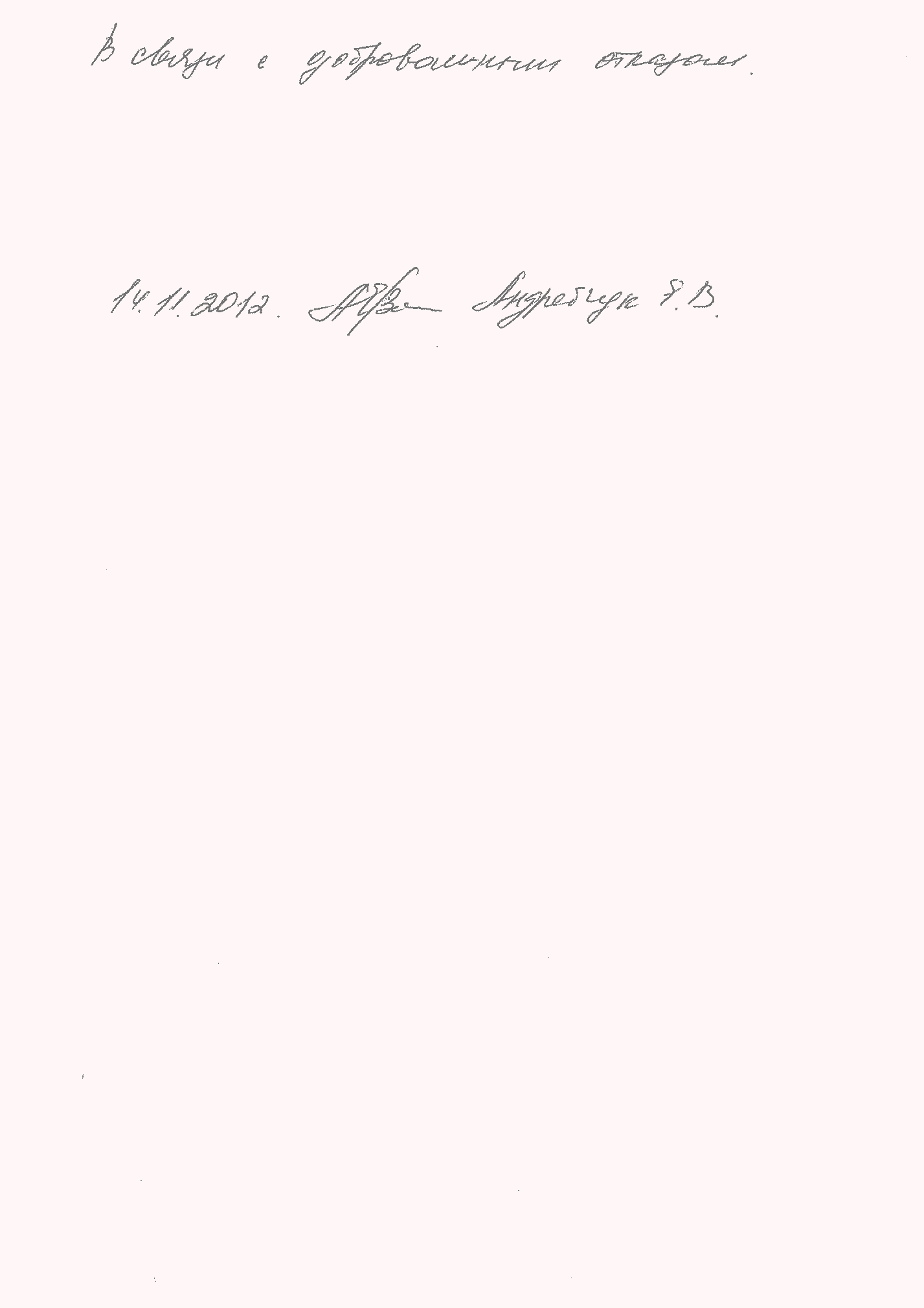 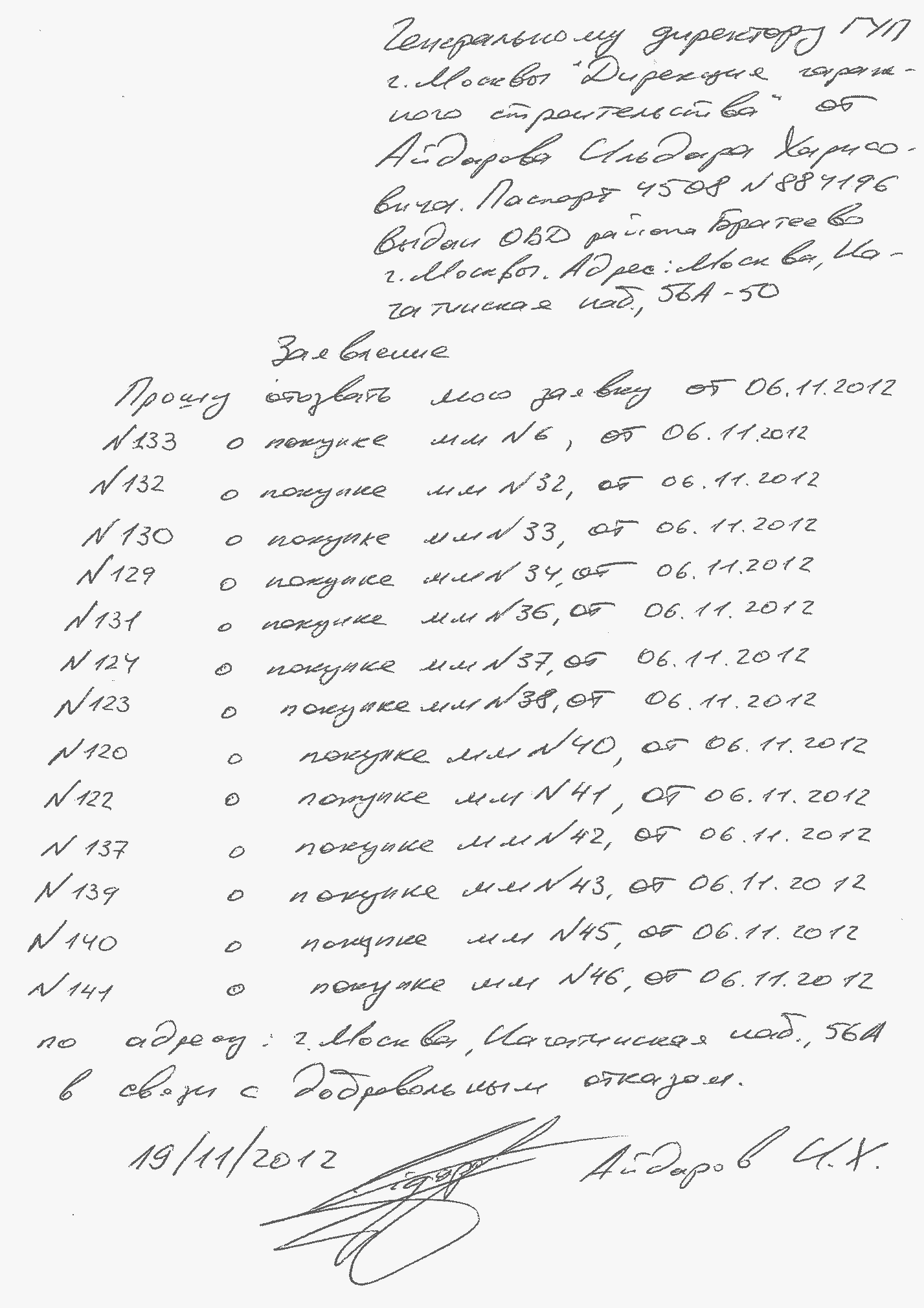 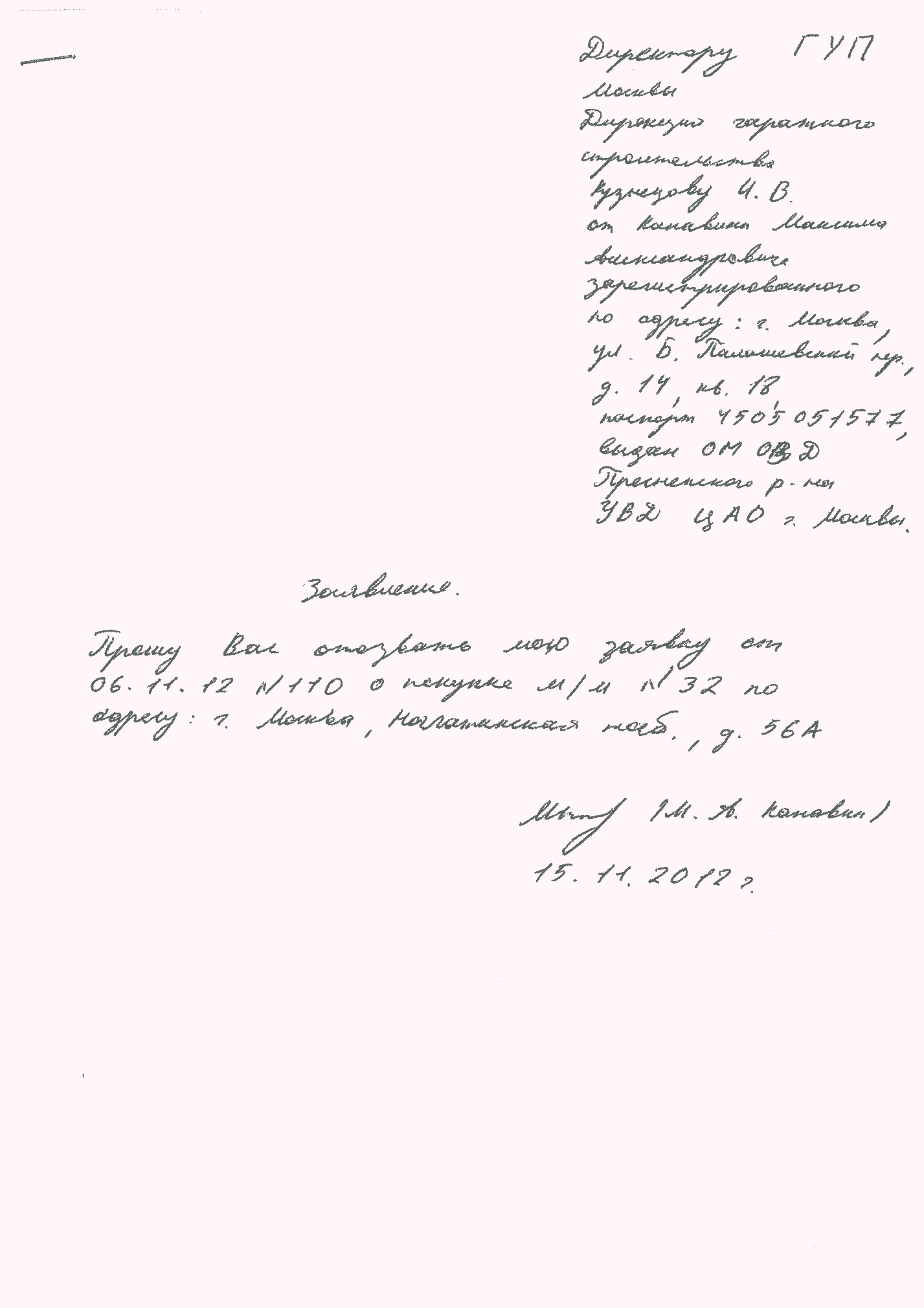 